                                               Město Přeštice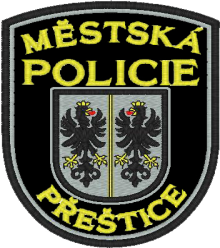 Městská policie PřešticeMasarykovo náměstí 311334 01  PŘEŠTICEOpakovaný únik zvířat v zájmovém chovu a slovní napadení ženy v Žerovicích      V měsíci říjnu 2018 byl prověřován únik zvířat v obci Žerovice, ke kterému mělo docházet opakovaně v měsíci srpnu a září 2018. Zde měli dva němečtí ovčáci, z důvodu nestabilního oplocení mezi pozemky, vbíhat na sousední pozemek, ohrožovat zde starší ženu a údajně i roztrhat slepici. Když o tomto poškozená ústně obeznámila souseda, tento ji měl verbálně urazit. Majitelka psů je podezřelá z přestupku dle zákona na ochranu zvířat proti týrání a soused z přestupku proti občanskému soužití. Podezření z přestupků bylo oznámeno k dořešení na správní orgán MěÚ v Přešticích.                                                                                                   Bc. Pavel Hošťálek-ved. strážník 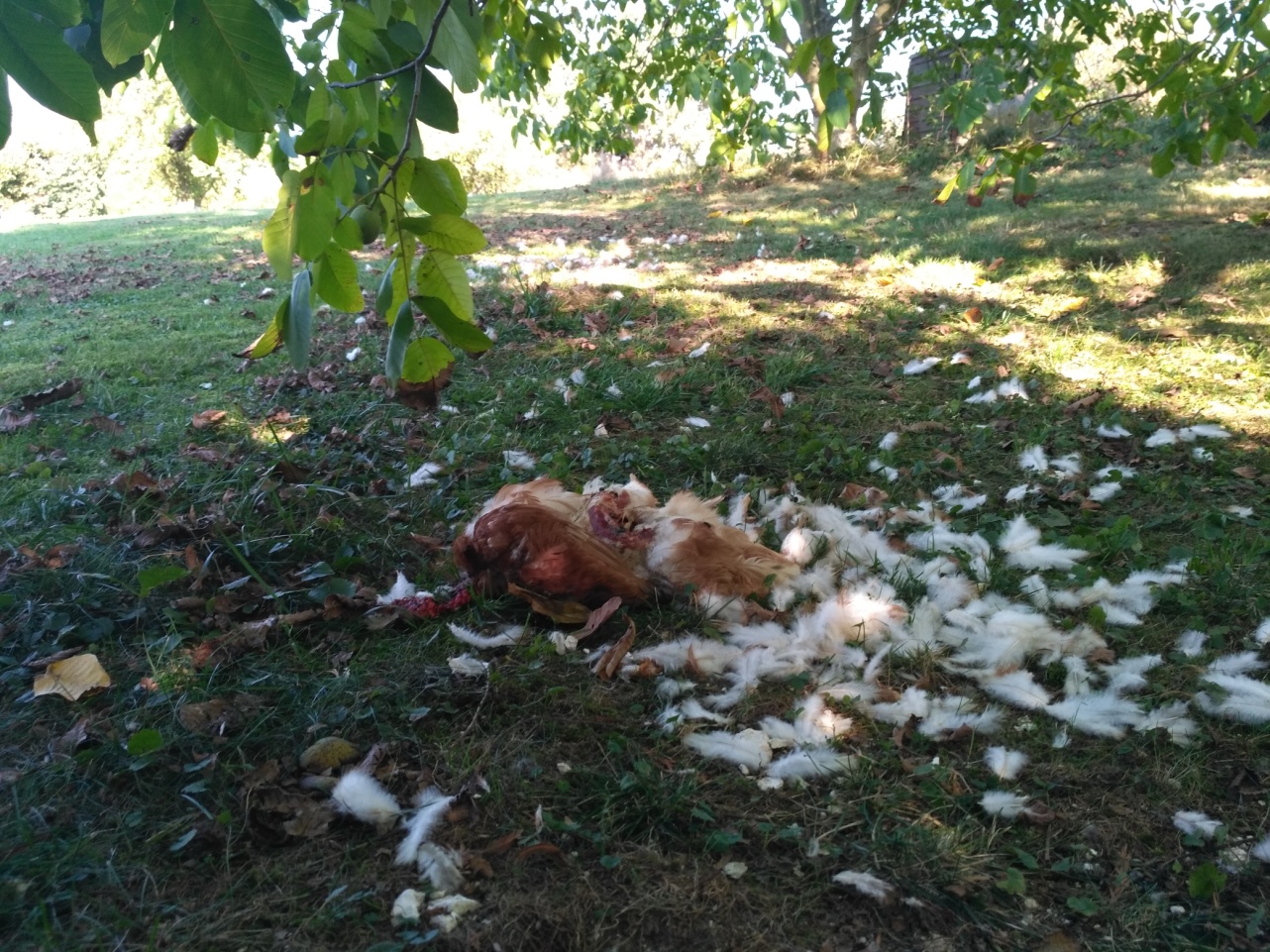 Roztrhaná slepice na pozemku v Žerovicích